FOR IMMEDIATE RELEASE
Date: October 25, 2022 
Contact: Hope C. Smith     
Email: hsmith@myCCCU.com 
Phone: 626.915.7551, ext. 6233
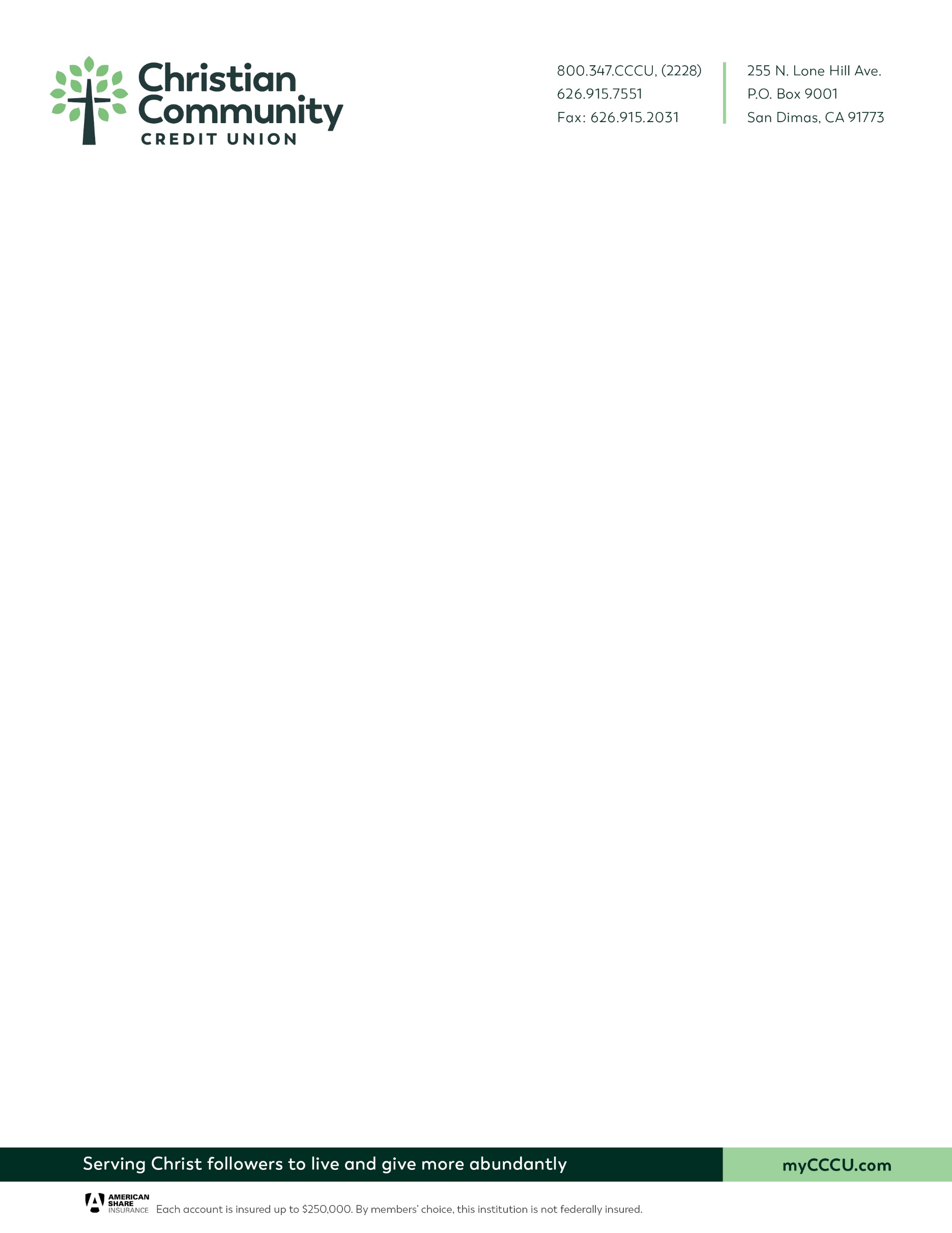 CHRISTIAN COMMUNITY CREDIT UNION PARTNERS WITH DOUBLECHECK SOLUTIONS
TO PROVIDE MEMBERS A RESOURCE FOR INSUFFICIENT FUNDS  (San Dimas, CA) Christian Community Credit Union (CCCU) has partnered with DoubleCheck Solutions, giving members transparency and control to correct Non-Sufficient Funds (NSF) transactions. DoubleCheck empowers members to choose which transactions to address first, and how to add funds to their account. The process with DoubleCheck is simple. If an account is overdrawn, CCCU members will be notified by DoubleCheck in real time. Members can immediately see which transactions will be declined, then choose various options to resolve the situation before any negative outcomes occur. "We want to provide our members with the financial tools and knowledge they need to thrive financially and DoubleCheck is a perfect fit,” said Blair Korschun, CCCU President/CEO. “DoubleCheck gives our members a second chance when they have insufficient funds by providing solutions to mitigate any negative impact.”DoubleCheck offers payment methods for members to cover their transactions, including bringing cash into the Credit Union, using a third-party payment service, or paying with a credit card.  If a member doesn’t have the funds to resolve all impacted transactions, they can re-prioritize and select which items to pay and which to return. This ensures payments like rent, mortgage, and utilities are prioritized. In addition, members can report suspicious or fraudulent charges through DoubleCheck, enabling them to immediately reject the item.“Members with insufficient funds experience a ripple effect of negative consequences which can make it hard for them to recover. DoubleCheck is committed to delivering solutions with better outcomes,” said Joel Schwartz, founder and co-CEO of DoubleCheck Solutions. “Overdraft protection is a top concern for CCCU and we’re pleased to be working with them to provide the latest technology for their members.”DoubleCheck embraces the mission of solving the most common banking problems of our times—outdated overdraft practices that place an unnecessary burden on members, small businesses, and financial institutions. To learn more about DoubleCheck Solutions, visit mydoublecheck.com.Christian Community Credit Union is a faith-based, purpose-driven financial cooperative whose mission is to serve Christ followers to live and give more abundantly. CCCU has over $880 million in assets and over 30,000 members nationwide. For over 65 years, the Credit Union has served as a financial partner of Christian ministries, churches, and their members.###Download logo of Christian Community Credit Union and DoubleCheck. 